ORAZIONE RITROVATA AL S. SEPOLCRO DI NOSTRO SIGNORE GESÙ CRISTO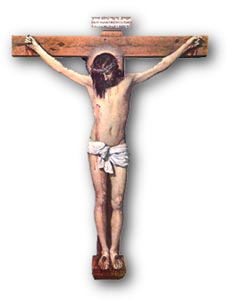 Copia di una lettera trovata nel S. Sepolcro in Gerusalemme in una cassa d’argento da Sua Santità, dagli Imperatori e Imperatrici.S. Elisabetta d’Ungheria, S. Matilde e S. Brigida principessa di Svezia, desideravano sapere alcune cose della passione di Nostro Signore Gesù Cristo; fecero fervorose e particolari preghiere, ed apparve loro Nostro Signore Gesù. Parlando con loro Egli disse:“Sappiate che i soldati armati furono 150, quelli che mi condussero legato 23, gli esecutori di giustizia 83, i pugni che ricevetti nella spalla furono 180 e nel petto furono 108, i calci che ricevetti furono 80 e fui trascinato con corde e per i capelli, ricevetti 23 schiaffi, gli sputi in faccia furono 180, le battiture nel corpo furono 6.666, le battiture nel capo furono 110, mi diedero un urtone mortale nel cuore, fui alzato in aria per i capelli ad ore 21, ad un tempo mandai 129 sospiri, fui trascinato e tirato per la barba 23 volte, le piaghe nella testa furono 29, spine giunchi marini 72, le punture di spine alla testa furono 100, le spine mortali sulla fronte furono 3, le gocce di Sangue sparse furono 5475, dopo flagellato fui vestito da re da burla. Le piaghe nel corpo furono 1.000, i soldati che mi condussero al Calvario furono 108, quelli che mi guardarono furono 3.A chi vorrà recitare ogni giorno 7 pater, ave e gloria, nello spazio di 15 anni per compiere il numero delle gocce di sangue che sparsi, concedo 5 grazie:Indulgenza e remissione dei peccati.Sarà liberato dalle pene del Purgatorio.Se morrà prima di compiere i 15 anni di preghiera, sarà come se li avesse compiuti.Sarò come se fosse morto e sparso il suo sangue per la fede.Scenderò io, Gesù, dal cielo a prendere l’anima sua e così quella dei suoi cari parenti fino alla quarta generazione Quello che porterà questa preghiera addosso, non morirà annegato né di mala morte improvvisa, sarà liberato dal contagio della peste e dalle saette, non morirà senza confessarsi, sarà liberato dai suoi nemici, dal potere della giustizia e da tutti i suoi malevoli testimoni. Le donne che devono e non possono partorire, tenendola addosso partoriranno e uscendo subito dal pericolo.Nelle case dove regna questa preghiera non vi saranno tradimenti, né dei di cose cattive e 40 giorni prima della loro morte chi l’avrà addosso, vedrà la Beata Vergine Maria.